Blijkens de mededeling van de Directeur van Uw kabinet van 23 juli 2018, nr. 2018001371, machtigde Uwe Majesteit de Afdeling advisering van de Raad van State haar advies inzake het bovenvermelde voorstel van wet rechtstreeks aan mij te doen toekomen. Dit advies, gedateerd 19 september 2018, nr. W16.18.0215/II, bied ik U hierbij aan.Het voorstel geeft de Afdeling advisering van de Raad van State geen aanleiding tot het maken van inhoudelijke opmerkingen. Van de gelegenheid is gebruik gemaakt om nog een enkele redactionele wijziging door te voeren in de memorie van toelichting.Ik moge U, mede namens de Minister van Financiën, verzoeken het hierbij gevoegde voorstel van wet en de gewijzigde memorie van toelichting aan de Tweede Kamer der Staten-Generaal te zenden.De Minister voor Rechtsbescherming,Sander DekkerDirectie Wetgeving en Juridische Zakensector privaatrechtTurfmarkt 1472511 DP  Den HaagPostbus 203012500 EH  Den Haagwww.rijksoverheid.nl/jenvRegistratienummer2370379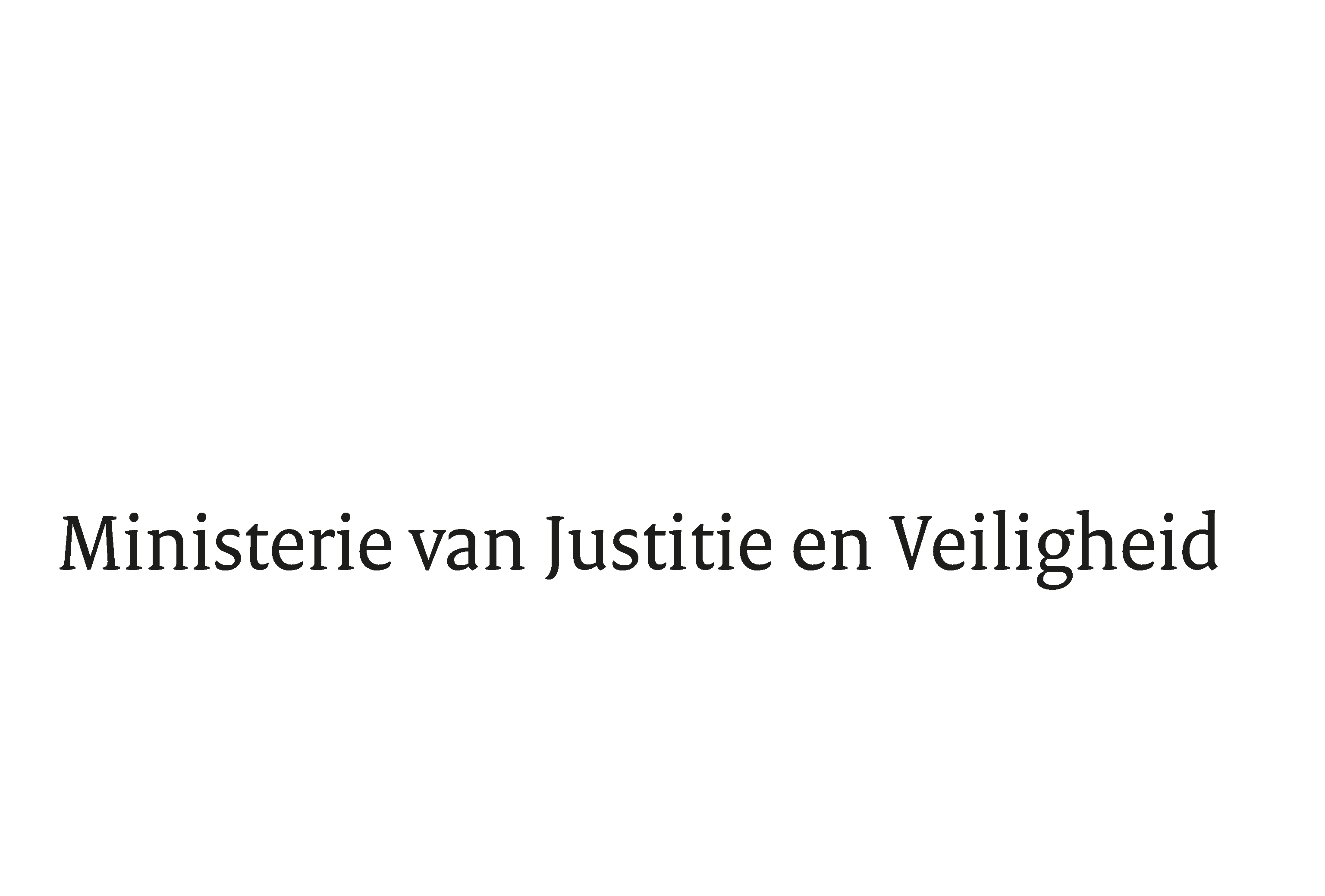 Aan de KoningAan de KoningDatum11 oktober 201811 oktober 2018OnderwerpNader rapport inzake het voorstel van wet ter implementatie van de richtlijn aandeelhoudersbetrokkenheidNader rapport inzake het voorstel van wet ter implementatie van de richtlijn aandeelhoudersbetrokkenheid